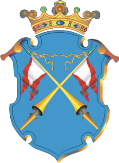 Республика КарелияАДМИНИСТРАЦИЯ КААЛАМСКОГО СЕЛЬСКОГО ПОСЕЛЕНИЯПОСТАНОВЛЕНИЕот « 01  » марта  2019 года                                                                    № 10О внесении изменений в Постановление администрации Кааламского сельского поселения № 1 от 09.01.2019 г. «Об утверждении  Положения  «Об организации и осуществлении первичного воинского учета граждан» на территории  Кааламского сельского поселения»Рассмотрев  протест Прокуратуры г. Сортавала от 27.02.2019. № 07-02-2019 на Постановление администрации Кааламского сельского поселения №1 от 09.01.2019 г. «Об утверждении  Положения  «Об организации и осуществлении первичного воинского учета граждан» на территории  Кааламского сельского поселения» и  в соответствии с Федеральным законом от 28.03.1998 № 53-ФЗ "О воинской обязанности и военной службе" администрация Кааламского сельского поселения постановляет:Внести в Постановление администрации Кааламского сельского поселения № 1 от 09.01.2019 г. «Об утверждении  Положения  «Об организации и осуществлении первичного воинского учета граждан» на территории  Кааламского сельского поселения» следующие изменения:пункт 3.8. приложения № 1 изложить в следующей редакции: 
«3.8.представлять в военный комиссариат ежегодно до 1 октября списки граждан мужского пола, достигших возраста 15 лет, и граждан мужского пола, достигших возраста 16 лет, а до 1 ноября - списки граждан мужского пола, подлежащих первоначальной постановке на воинский учет в следующем году.»Настоящее постановление вступает в силу с момента подписания.Опубликовать настоящее постановление в газете «Вести Приладожья», а также разместить на официальном сайте Кааламского сельского поселения в  сети Интернет.Контроль за исполнением настоящего постановления оставляю за собой. Глава Кааламского сельского поселения                                      А.М.Мищенко